Конспект занятий для средней группы «Поможем зверюшкам»-Продолжать знакомить детей с классификацией животных: дикие, домашние.-Закрепить умение сравнивать, находить сходства и различия.-Познакомить с ролью взрослого по уходу за домашними животными.-Развивать связующую речь.-Развивать логическое мышление.Обогащать словарь.-Развивать произвольную память.-Развивать логическое мышление, умение соотносить усвоенные знания с текстом загадки.-Закрепить представления детей о временных отношениях:утро.-Закрепить представления детей о временных о геометрических фигурах:треугольник, квадрат.-Продолжать знакомить детей с отношениями предметов по размеру (широкий, узкий) .-Счет до десяти.-Воспитывать социальную компетентность дошкольника через развитие речевой коммуникативности.Воспитательные задачи-умение вести себя в коллективе сверстников, умение слышать друг друга.Материал: стенд с картинками на которых изображены животные. Модели домашних и диких животных. "Речка", "лужица".(широкая, узкая) .Геометрические фигуры по количеству детей. (треугольники, квадраты) .Д/и (геометрические фигуры) .Макеты на двух стеллажах :"Бабушкина деревня, "Лес". Фонограмма с голосами птиц.Ход занятия: Ребята, обратите внимание на стенд и скажите, кто это.Д: Звери.В:Где они живут?Д:В лесу. Они дикие.В:А у меня есть еще звери. А можно этим зверям, тоже жить в лесу?Д:Нет, это домашние звери.В:Где они живут?Д:У бабушке в деревне.В: Помогите отгадывать загадки про этих зверейЗагадки:Полем идет травку жует,Мычит му-му.Д:Корова.В:У не большая гриваЕсть копыта. есть и хвостСкажет быстро и красиво.Просто глаз не отведешь.Д:ЛошадьД/и "Кто здесь лишний". (Дети убирают животных, тех, которые не подходят к домашним или диким, объяснения детей, почему)В: Ребята, сегодня звери пошли гулять и заблудились. Надо нам помочь им вернуться домой. Солнышко встало, на улице светло. Когда солнышко просыпается. Как это время суток называется?Д: Утро. На фланалеграфе появляется солнышко.Ребенок читает стихотворение:Доброе утро, птицы запелиДоброе утро, вставайте с постели.Прячется вся темнота по угламСолнце встает и идет по делам.В:И у нас дело, нам надо отправляться в лес, отыскать наших зверей и помочь им вернуться домой к бабушке и дедушке (звучит фонограмма-пение птиц)В: А в лесу птички поют и летают" Предлагаются детям птички на палочках для дыхательных упражнений".Дыхательная гимнастика: "Подуйте на птичек""Физ. Минутка. "Как у наших ребятНожки весело стучат (топ-топ)А устали ножкиХлопают в ладошки (хлоп-хлоп)(Дети идут по имитированному лесу возле елочек, проговаривая стихи с движениями) .В:Посмотрите ребята, кругом лужи и много опавших листьев. Какое сейчас время года?Д: Осень.В: Нам нужно обойти лужу и не намочить ножки. Лужица узкая и мы пройдем по узкой дорожке. А впереди нас широкая речка и мы пройдем по широкому мостику.Черная речка очень чернаРыбки играют в нейВ прядки у днаД/и "Посчитай рыбок"(счет до десяти)В: А впереди ребята, длинный ручеек .П/и "Перепрыгни через ручеек"В:я слышу чьи-то голоса. А вот и наши звери, они спрятались под елочкой. Им холодно, и они хотят домой. Давайте их отправим их по своим домикам. Д/и" Поставь свой домик".Д: Дети расставляют животных на макетах:" Деревня бабушки", "Лес".В: Чтобы звери больше никогда не потерялись мы с ними поиграем в игру.Построим из геометрических фигур домик для домашних и диких зверей.Р/и "Сложи квадрат" (елочка и домик, из 4-6 кубиковДети сажают зверей в свои домики, объясняя почему.Д: Объяснение детей.В: Теперь звери больше никогда не заблудятся и будут жить в своих домиках.Д/и: У кого чего и сколько (счет лап, хвостов, глаз, копыт, ушей и т. д.)В:Бабушка и дедушка благодарят детей за то что они помогли вернуть их домашних животных домой и угощает их "крендельками" 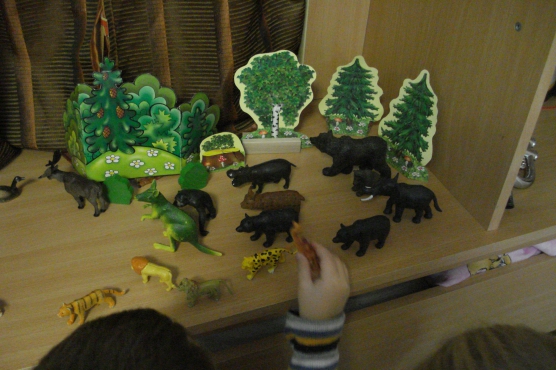 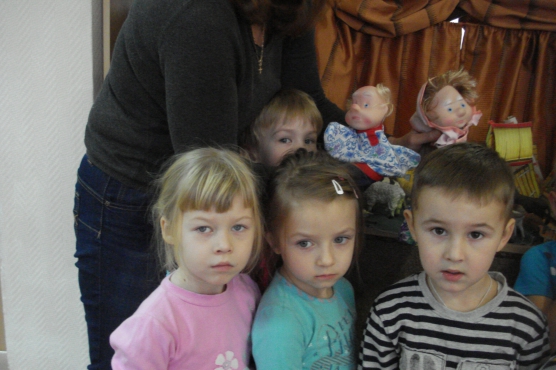 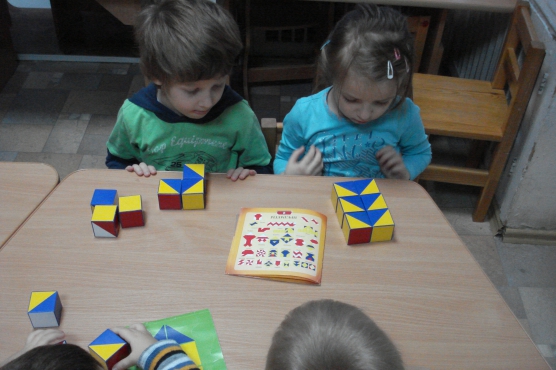 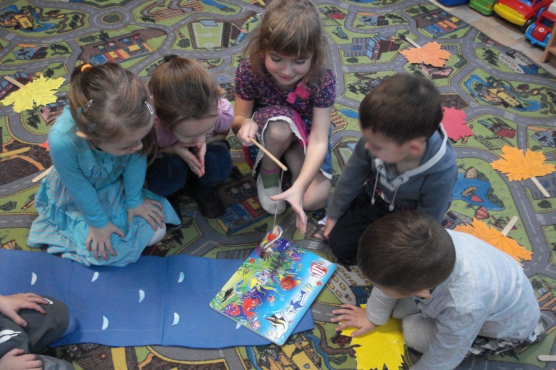 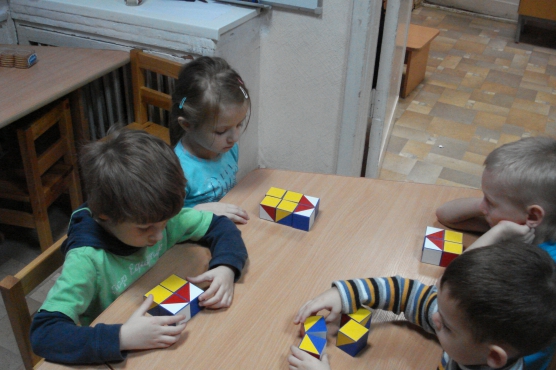 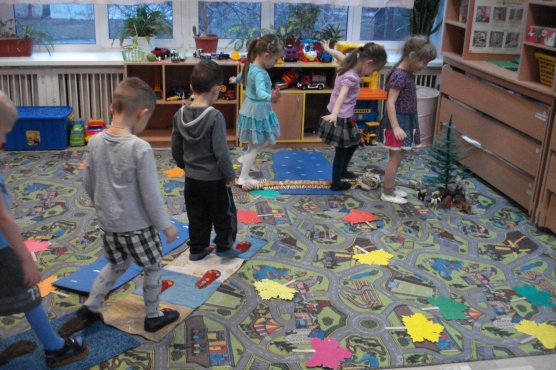 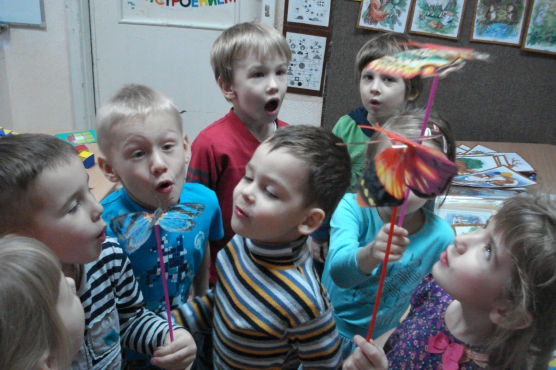 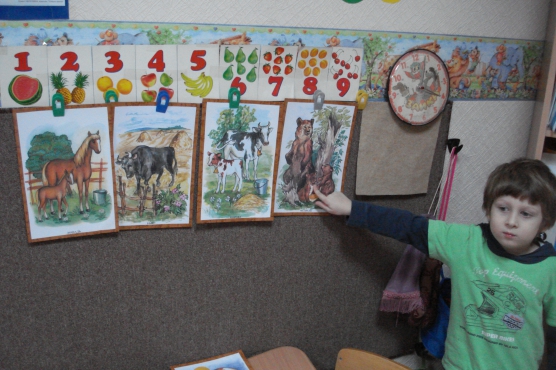 